Valeur Sécurité TotalCe document constitue le guide de l’animateur. Vous pouvez le suivre car il contient l’ensemble des éléments qui permettent d’animer un tel module, à savoir :les consignes pour les exercices, les références au Powerpoint l’accompagnant et/ou différentes ressources comme des films, e-learning… les questions à poser aux participants, les exercices à réaliser le cas échéant.Estimation de durée : 50 minutesModalités pédagogiques : Présentation en présentiel.Prérequis : TCG 1.1Points d’attention pour préparer la séquence :Avant de commencer ce module, nous vous recommandons de vous assurer :D’avoir la vidéo de l’interview du responsable du site d’Elgin prête à être visionnéeD’avoir la vidéo d’Yves-Louis DARRICARERE prête à être visionnéeAccueil des participants : Bienvenue à ce module. Pour commencer, regardons ensemble les objectifs de ce module et son déroulement.Projeter le slide 2.Assurez-vous que le contenu est clair pour tous.Répondre aux éventuelles questions.Séquence 1 : Le but de la séquence : les participants arrivent à identifier, dans leurs pratiques quotidiennes et leur environnement, des éléments (artéfacts ou décisions, habitudes, façons de faire) qui personnifient / témoignent de la valeur Sécurité du groupe.Dans la vidéo de Patrick Pouyanné que nous avons vue tout à l’heure, il met en avant la valeur Sécurité. Qu’est-ce que cela vous évoque comme actions ? Quelle est la différence entre une valeur et une priorité ?CantonadeRemerciez le premier à prendre la parole.Si la 2ème question n’appelle pas de réponse de la part des participants, enchaînez directement sur la slide suivante pour donner la réponse.10’				00:10Bien, je vous propose de regarder ensemble ce qu’est une valeur, au sens général et surtout, la différence avec une priorité.Projeter le slide 3.Après avoir projeté ce slide, pour mieux comprendre ce qu’est une valeur, demandez aux participants de répondre aux deux questions sur le slide suivant.(Des exemples de valeur : la loyauté, la liberté, respect de l’autre, la justice, …).5’				00:15Projetez le slide 4 et laissez les participants noter leurs réponses pendant 5 minutes.Puis faites un tour de table des valeurs de chacun et des actions qui en découlent.A la fin du tour de table, faites des regroupements entre les différentes valeurs de chacun, en insistant sur celles qui concernent la Sécurité et le bien être des êtres proches. Le but est que chacun comprenne que la valeur Sécurité existe déjà, dans le cercle familial notamment.10’				00:25Séquence 2 : Le but de la séquence : Comprendre en quoi la Sécurité chez Total est une valeur et non simplement une priorité (on ne peut changer de valeur, alors que l’on peut changer de priorité).Maintenant, nous allons regarder la vidéo de l’interview d’un chef de site d’une plateforme de production Total en mer du Nord. Un incident est survenu sur cette plateforme, une importante fuite de gaz s’est déclarée dans l’un des puits, mettant en danger les 239 personnes présentes. Le chef de site a mis en place ce qu’il avait appris en formation sur les situations d’urgence, voici ce qu’il dit de ce moment marquant.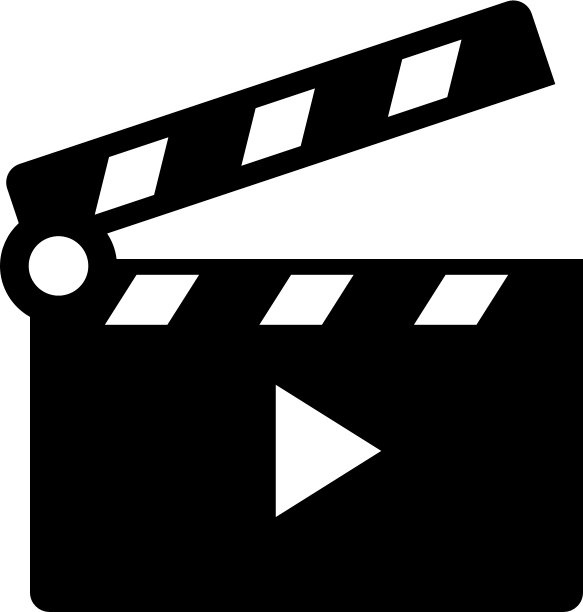 Projetez la vidéo TOTAL - William Andrew Cardno, 31 mars_VOSTFR (3m50)Ensuite, sur le même sujet, voici ce qu’a dit Yves-Louis Darricarrère, alors Directeur de l’Exploration-Production.Projetez la vidéo VF_Elgin_YLD.mp4 (30 secondes)Puis demandez : Que retirez-vous de ce qu’a dit le chef de site d’Elgin concernant la valeur Sécurité ?En quoi le discours d’Yves-Louis Darricarrère montre l’ancrage de la valeur Sécurité chez Total ?Laissez répondre à la cantonade et ramenez les discussions à la valeur Sécurité si nécessaire. Puis faites le lien avec le slide suivant (slide 7 : valeur Sécurité)					20’					00:45Depuis janvier 2016, la Sécurité est érigée au rang de valeur. C’est un changement important : le sujet monte au niveau de l’éthique, de la culture d’entreprise.Grâce à cette valeur, Total veut devenir LA référence en matière de sécurité dans le domaine de l’énergie (par rapport à ses concurrents). Total veut devenir le leader de l’énergie responsable.Insistez sur : La valeur ne peut être ancrée dans les activités que si vous la partagez. Si ce n’est pas le cas, vous décidez de ne pas travailler chez Total.Pour vous aider à ancrer cette valeur, le groupe met à disposition des outils, que nous verrons également en détail tout au long de cette formation.Projetez le slide 8.Ne rentrez pas trop dans le détail des explications, insistez sur le fait qu’à la fin de leur parcours, ils connaîtront bien tous ces outils.Vous pouvez ajouter à cette liste :- les formations sur les différents sujets liés aux risques de vos futurs métiers,- Les réunions/animations d’équipe sur les sujets H3SE,- Des analyses de risque permettant de définir des mesures qui permettent de se prémunir des dangers de vos activités,- …					5’					00:50A la fin, du tronc commun général, un retour sera fait sur la valeur Sécurité, après avoir eu une vue globale de tout ce que Total met en œuvre pour ancrer cette valeur, nous en rediscuterons donc ensemble à ce moment-là.Rappels des objectifs de ce module :A la fin de la séquence, les participants :Comprennent en quoi la Sécurité chez Total est une valeur et non simplement une priorité (on ne peut changer de valeur, alors que l’on peut changer de priorité)Arrivent à identifier, dans leurs pratiques quotidiennes et leur environnement, des éléments (artéfacts ou décisions, habitudes, façons de faire) qui personnifient / témoignent la valeur Sécurité du Groupe.